INDICAÇÃO Nº 2541/2019Sugere ao Poder Executivo Municipal que verifique a possibilidade da instalação de semáforo no cruzamento da Avenida Tiradentes com Rua Joaquim de Oliveira.Excelentíssimo Senhor Prefeito Municipal, Nos termos do Art. 108 do Regimento Interno desta Casa de Leis, dirijo-me a Vossa Excelência para sugerir ao setor competente que verifique a possibilidade da instalação de semáforo no cruzamento da Avenida Tiradentes com Rua Joaquim de Oliveira.Justificativa:Fomos procurados por munícipes solicitando essa providencia, pois, segundo eles o referido cruzamento se tornou muito perigoso devido aos constantes acidentes.  Plenário “Dr. Tancredo Neves”, em 30 de Julho de 2019.Edivaldo Meira “Batoré”-vereador-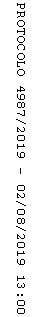 